Oblastný futbalový zväz Vranov nad Topľou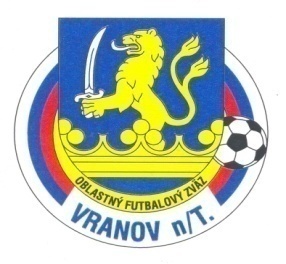 ul.Dr.C.Daxnera 86/4, 093 01 Vranov nad Topľoutel: 0908 183 691 , mail: obfzvranov@gmail.com                          Úradná správa ObFZ Vranov nad Topľou                                         Č.20 zo dňa 2.5.2019        Športovo-technická komisia ObFZ Vranov nad TopľouŠTK na základe žiadosti schvaľuje tieto zmeny termínov a UHČ:11.kolo muži Čaklov-D.Klčovo 15.5.2019 o 17:00 hod. ihrisko Lomnica10.kolo muži Vechec-Čierne n/T:  17.5.2019 o 17:00 hod.10.kolo muži K.Poruba-D.Klčovo: 8.5.2019 o 16:00 ihrisko Lomnica6.kolo dorast Tovarne-V.Žipov: 15.5.2019019.kolo dvojičky Soľ-S.Polianka: 4.5.2019 o 9:00 a 11:00 hod. ihrisko Rudlov11.kolo dvojičky S.Polianka-Hencovce 8.5.2019 13:00-15:00 hod.-vzájomná dohoda            KOMISIA ROZHODCOV ObFZ Vranov nad Topľou Obsadenie rozhodcov a delegátov stretnutiaVI.liga muži 13. Kolo dňa 12.5.2019 o 16.30 hod.VI.liga dorast sk.B 8. Kolo dňa 11.5.2019 o 15.00 hod.VI.liga dorast sk.A , III.liga žiaci sk.A 10. Kolo dňa 11.5.2019 o 13.00 a 15.00 hod.III.liga žiaci sk.B 10. Kolo dňa 11.5.2019 o 13.00 hodZmeny v obsadení na 4 a5.5.2019Muži Vechec: Sedliska    R :Ivanko AR: Kováč, Rezanka IV.L U 19 sk. B. V.Žipov :Vechec  R: KnapIII.L U15 sk.B . V.Žipov :Čaklov R: KnapIV.L U-19 sk,A . Soľ : S. Polianka  Ihrisko RUDLOV  9.00 – 11.00 hod. R: M.Valčo ,Trebuňák                            Sedliska:Zamutov 10.00 – 12.00 hod . Šteger, Smoliga                            Bystré : N.Hrušov  R: Fečo , J.Valčo         DISCIPLINÁRNA KOMISIA ObFZ Vranov nad TopľouZastavenie činnosti za čkLeo Kotľar 1350653 /Zamutov/podľa DP 49/1b - 3 mesiaceJán Kroka 1398816 /Zamutov/podľa DP 49/1a -  5  stretnutíOdvolanie proti rozhodnutiu komisie (okrem rozhodnutí podľa čl. 37/3,5 alebo 8 DP), sa podáva na Disciplinárnu komisiu VsFZ, v lehote do 7 dní odo dňa oznámenia rozhodnutia disciplinárnej komisie (čl.84 ods.1 DP).domácihostiaPozn.RAR1AR2DSVechecK.PorubaJ.ValčoSmoligaTrebuňakGogaSedliskáN.HrabovecJevínŠestákKatriňákTovarnePošaIvankoRezankaKováčHorňákČierne n/TD.KlčovoŠtegerM.ValčoT.StanovčákŽolnaZamutovČaklov11.5 17:00VsFZTrebuňakNemčíkdomácihostiapoznámkaRAR1AR2DSK.PorubaRudlovKováčČierne n/TV.ŽipovŠestákVechecTovarnéSmoligadomácihostiapoznámkaRAR1AR2DSHencovceBystréŠtegerStanovčákN.HrušovSedliskáVsFZIvankoZamutovSoľVsFZTrebuňákS.PoliankaSačurovJ.ValčoM.ValčodomácihostiaPozn.            RHlinnéD.Klčovo10:30 hodVsFZČaklovRudlovRezankaN.HrabovecZamutovSmoliga